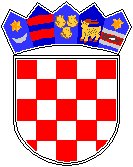 REPUBLIKA HRVATSKA GRAD ZAGREBOsnovna škola Petra ZrinskogZagreb, Krajiška 9KLASA: 402-01/21-01/01URBROJ: 251-132-21-4Zagreb, 24.9.2021.Na temelju članka 12. i članka 13. Pravilnika o načinu i postupku zapošljavanja u Osnovnoj školi Petra Zrinskog (30.1.2019., 13.7.2020.), Povjerenstvo za vrednovanje kandidata objavljuje Odluku o načinu i području vrednovanja kandidata prijavljenih na natječaj (objavljen od 13.9.2021. do 21.9.2021.)za radno mjesto spremačicena neodređeno, nepuno radno vrijeme od 30 sati tjednoDana 21.9.2021. godine na mrežnoj stranici i oglasnoj ploči Hrvatskog zavoda za zapošljavanje i mrežnoj stranici i oglasnoj ploči OŠ Petra Zrinskog, objavljen je natječaj ove Škole za zapošljavanjem spremačice na neodređeno, nepuno radno vrijeme od 30 sati tjedno, uz probni rad u trajanju od 2 mjeseca.  Natječaj je istekao 21.9.2021. g.Sukladno odredbama Pravilnika provest će se vrednovanje kandidata.Vrednovanje se sastoji od provođenja usmenog razgovora s kandidatima. Područja iz kojih će se obaviti vrednovanje kandidata su:- komunikacijske i socijalne vještine, motivaciju i interese kandidata za rad u ŠkoliVrednovanje kandidata održat će se u četvrtak, 30.9.2021. od 10:00 sati pa na dalje u privremenom uredu (zgrada OŠ Petra Zrinskog stradala je u potresu) ravnateljice OŠ Petra Zrinskog, Mirjane Jermol - Mjesni odbor „Petar Zrinski“, Primorska ulica 32, 10000.Raspored vrednovanja kandidata:1.  Katarina Zuber u 10:00 sati 2.  Nikolina Amidžić u 10:20 sati3.  Petra Ferenec 10:40 satiSvi kandidati dužni su na vrednovanju sa sobom imati odgovarajuću identifikacijsku ispravu (važeću osobnu iskaznicu, putovnicu ili vozačku dozvolu). Ako kandidat ne pristupi vrednovanju, smatra se da je odustao od prijave na natječaj.                                                                                                                                                                   POVJERENSTVO ZA VREDNOVANJE KANDIDATA